Mon portait chinois : Moi, KahinaSi j’étais une couleur,Si j’étais un instrument
de musique,Si j’étais un animal,Je serais le rose.je serais un pianoje serais un chat.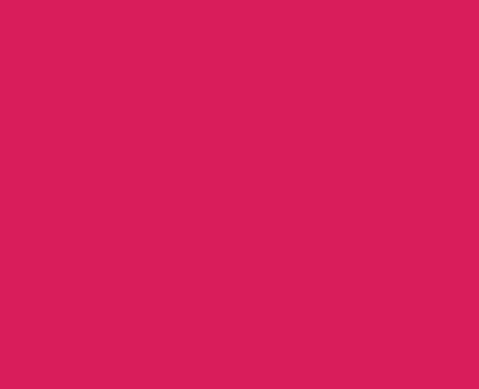 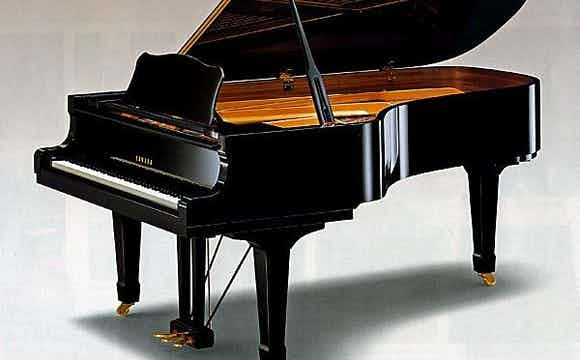 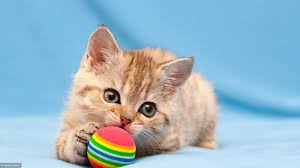 Si j’étais une plante,Si j’étais un sport,Si j’étais un artiste,je serais une rose.je serais le patinage.je serais Céline Dion.Si j’étais un mot,Si j’étais un monument, Si j’étais une ville,je serais « avion ».je serais la statue de la Liberté.je serais Collioure.